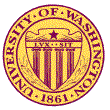 Date                                             APPLICANT NAME (last, first & middle)Date                                             APPLICANT NAME (last, first & middle)Date                                             APPLICANT NAME (last, first & middle)UNIVERSITY OF WASHINGTON STUDENT NUMBERUNIVERSITY OF WASHINGTON STUDENT NUMBERCOUNTRY OF CITIZENSHIPMailing AddressEmail Address:Mailing AddressEmail Address:Home PhoneWork PhoneCURRENT DEGREE PROGRAM, YEAR, AND ADVISORCURRENT DEGREE PROGRAM, YEAR, AND ADVISOREXPECTED GRADUATION QUARTER AND YEARPlease list any other graduate certificate programs you are currently enrolled in or plan to apply to:Please list any other graduate certificate programs you are currently enrolled in or plan to apply to:Please list any other graduate certificate programs you are currently enrolled in or plan to apply to:Please attach current CVPlease attach current CVPlease attach current CVSTATEMENT OF PURPOSE:   Describe your area of interest within the field of global health of women adolescents and children, any relevant technical or language skills, relevant work, volunteer or international experience, and how the certificate program will help meet your academic and professional goals.  Please attach your statement and limit your response to one typed page. STATEMENT OF PURPOSE:   Describe your area of interest within the field of global health of women adolescents and children, any relevant technical or language skills, relevant work, volunteer or international experience, and how the certificate program will help meet your academic and professional goals.  Please attach your statement and limit your response to one typed page. STATEMENT OF PURPOSE:   Describe your area of interest within the field of global health of women adolescents and children, any relevant technical or language skills, relevant work, volunteer or international experience, and how the certificate program will help meet your academic and professional goals.  Please attach your statement and limit your response to one typed page. What was your undergraduate Grade Point Average? What was your undergraduate Grade Point Average? What was your undergraduate Grade Point Average? GRADUATE SCHOOL TRANSCRIPTS    Please write in your graduate GPA in below and attach one copy of current unofficial UW graduate school transcripts - available online at: http://www.washington.edu/students/reg/transcripts.html. For new graduate students, a letter from your advisor may be submitted in lieu of a transcript. GRADUATE SCHOOL TRANSCRIPTS    Please write in your graduate GPA in below and attach one copy of current unofficial UW graduate school transcripts - available online at: http://www.washington.edu/students/reg/transcripts.html. For new graduate students, a letter from your advisor may be submitted in lieu of a transcript. GRADUATE SCHOOL TRANSCRIPTS    Please write in your graduate GPA in below and attach one copy of current unofficial UW graduate school transcripts - available online at: http://www.washington.edu/students/reg/transcripts.html. For new graduate students, a letter from your advisor may be submitted in lieu of a transcript. HOW DID YOU HEAR ABOUT OUR CERTIFICATE PROGRAM?    Please  check all that apply.   Student Recommendation 			   Printed/posted material - Where? _____________________   Professor Recommendation		   UW Website    Global WACh Website			   Other ___________________________________________HOW DID YOU HEAR ABOUT OUR CERTIFICATE PROGRAM?    Please  check all that apply.   Student Recommendation 			   Printed/posted material - Where? _____________________   Professor Recommendation		   UW Website    Global WACh Website			   Other ___________________________________________HOW DID YOU HEAR ABOUT OUR CERTIFICATE PROGRAM?    Please  check all that apply.   Student Recommendation 			   Printed/posted material - Where? _____________________   Professor Recommendation		   UW Website    Global WACh Website			   Other ___________________________________________ADMINISTRATIVE PURPOSES ONLY________      Completed Application Received			________      Transcripts Received________      Statement Received				________      Action  ___________________________________ADMINISTRATIVE PURPOSES ONLY________      Completed Application Received			________      Transcripts Received________      Statement Received				________      Action  ___________________________________ADMINISTRATIVE PURPOSES ONLY________      Completed Application Received			________      Transcripts Received________      Statement Received				________      Action  ___________________________________